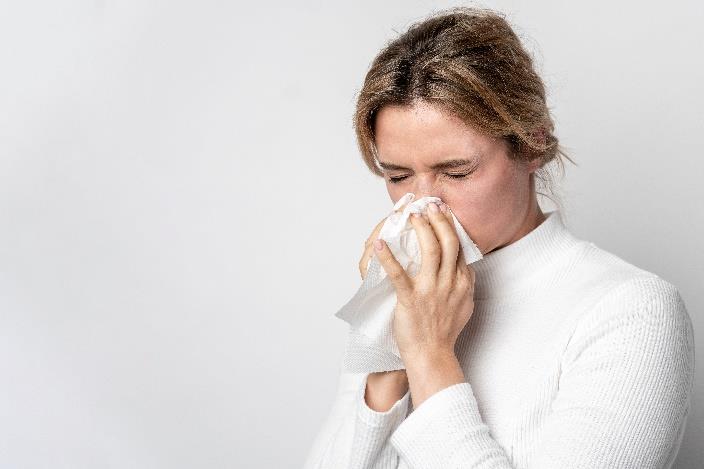 Protocol Corona     Thuizbij    kinderopvangInhoud InleidingHoofdstuk 1: Het Corona Virus1.1 Het Corona Virus1.2 Symptomen van het Corona virus - thuisblijf regels- testen1.3 Besmetting op locatie1.4 Gezondheidsadviezen en hygiëne. Hoofdstuk 2: Samenwerking met ouders2.1 Breng en haalmoment2.2 Oudergesprekken2.3 Taalstagaires, stagiares en ouderbetrokkenheid  Hoofdstuk 3: Maatregelen binnen de kinderopvang 3.1: Algemene hygiëne maatregelen 3.1.1: Handhygiëne 3.1.2: Hoest hygiëne3.1.3: Binnenmilieu 3.1.4: Schoonmaak 3.2 Buitenspelen en uitstapjes3.3 Samenvoegen 3.4 Open deuren beleid3.5 Extra dagdelen en ruildagen3.6 Flexibele opvang kinderen3.7 Groepsgrootte & personele bezetting 3.8 Contact tussen kinderen onderling Hoofdstuk 4: Pedagogisch medewerkers 4.1 Contact tussen kinderen en pedagogisch medewerkers 4.2 Persoonlijke Hygiëne 4.3Ziekte4.4 TeamvergaderingenHoofdstuk 55.1 actielijst Hoofdstuk 6:6.1 WerkinstructieInleiding De corona epidemie breng veel onrust met zich mee, nu de kinderopvang weer open mag zijn er veel vragen. Hoe voorkomen wij overdracht van het virus binnen de kinderopvang. Uit onderzoek blijkt dat de overdracht van het virus door kinderen naar volwassenen en kinderen onderling iets kleiner is. Ondanks dat de kans op besmetting door kinderen kleiner is, is het wel belangrijk om bewust stil te staan bij het feit dat er tussen diverse volwassenen wel overdracht van het virus kan plaatsvinden. Natuurlijk kun je het nooit voorkomen wel kan je de kans op verspreiding verkleinen door aangepaste werkwijze, handelingswijze en regels. Binnen dit protocol worden deze uiteengezet.
Wij willen jullie erop attenderen dat dit extra maatregelen zijn en deze maatregelen allen door het RIVM, de overheid of GGD momenteel worden geadviseerd. En wij als Thuizbij is samenspraak met school hebben vormgegeven binnen onze locaties.Huidige situatie: De kinderopvang kdv 0 tot 4 jaar is met ingang van 8 februari 2021 weer volledig open. De buitenschoolse opvang blijft alleen geopend voor het bieden van noodopvang aan kinderen waarvan 1 of beide ouders werken in een cruciale beroepsgroep en kinderen voor wie vanwege bijzondere problematiek of moeilijke thuissituatie maatwerk nodig is.Hoofdstuk 1: Het Corona Virus 1.1 Het Corona Virus Het coronavirus wordt veroorzaakt door de ziekte COVID-19. De klachten lijken in het begin vaak op een verkoudheid, echter veroorzaakt het Corona virus ernstige longontsteking met als risico mogelijk overlijden. De verspreiding van het Corona virus gaat snel, hierdoor zijn er in de gehele wereld al diverse maateregelen getroffen. Zo ook binnen de kinderopvang. De kinderopvang is tijdelijk nu 2 keer gesloten geweest voor ouders met niet cruciale beroepsgroepen. Voor ouders met cruciale beroepsgroepen is er noodopvang gecreëerd beide keren.Na deze tijdelijke sluitingen heeft de overheid besloten dat het mogelijk is om de kinderopvang weer open te laten gaan vanaf 8 februari 2021.  Dit zal tot nu toe alleen het kdv gedeelte zijn. De Bso blijft nog gesloten dit i.v.m. dat er op deze groep kinderen bij elkaar komen uit verschillende klassen en verschillende scholen. De BSO biedt alleen noodopvang voor ouders in een cruciale beroepen. Om verspreiding binnen de kinderopvang zoveel mogelijk te beperken is dit aanvullende werkprotocol opgesteld. Hierin zijn nieuwe richtlijnen en werkafspraken opgesteld. Zie voor meer informatie over COVID-19 en kinderen: https://www.rivm.nl/coronavirus-covid-19/kinderen 1.2 Symptomen van het Corona - ThuisblijfregelsDe symptomen van het nieuwe coronavirus zijn divers. Sommige mensen lijken er amper iets van de merken. Anderen worden ernstig ziek. De incubatietijd, de tijd tussen besmetting en de ziekte, varieert van 2 tot 10 dagen. Voor de zekerheid gaan wij uit van maximaal 10 dagen. Het belangrijkste advies: Algemene maatregelen voor alle leeftijden: Voor het bepalen of een (verkouden) kind naar de opvang mag komen maken we gebruik van de beslisboom. Zie http://wwwboinkinfo/beslisboom De beslisboom is een vertaling van de regels van het rivm het rivm heeft de beslisboom inhoudelijk gecontroleerd.Zie voor de handreiking van het RIVM bij neusverkouden kinderen: https://lci.rivm.nl/langdurig-neusverkouden-kinderenKinderen mogen met verkoudheidsklachten (loopneus, neusverkoudheid, niezen en/of keelpijn) of bekende hooikoortsklachten naar de kinderopvang,Behalve als:Als het kind andere klachten heeft die passen bij COVID-19 zoals: koorts (38 graden Celsius en hoger), benauwdheid, meer dan incidenteel hoesten, plotseling verlies van reuk en/of smaak;   Als iemand in het huishouden van het kind naast milde coronaklachten ook koorts (38°C of hoger) en/of benauwdheidsklachten heeft, blijft het kind thuis.   Als iemand in het huishouden van de kinderen negatief getest is voor COVID-19, of als iedereen 24 uur geen klachten heeft, mogen de kinderen weer naar de opvang.   Als iemand in het huishouden van de kinderen getest is voor COVID-19 en een positieve testuitslag heeft, dan zijn de adviezen van de GGD over de te nemen maatregelen leidend.
Kinderen moeten dan thuis in quarantaine blijven tot en met 10 dagen na het laatste risicocontact met de besmette huisgenoot, als er sprake is van strikte zelfisolatie (dat wil zeggen geen risicocontact tussen de besmette persoon en alle huisgenoten). Als de huisgenoot positief getest is en strikte zelfisolatie (zonder risicocontact met huisgenoten) is mogelijk, dan mogen alle overige huisgenoten (dus ook kinderen) als zij zelf geen klachten hebben zich vanaf de 5e dag na het laatste risicocontact met de besmette huisgenoot laten testen op COVID-19. Als de testuitslag negatief is, dan hoeft de quarantaineperiode van 10 dagen niet afgemaakt te worden. Het is van belang om ook daarna alert te blijven op klachten en om opnieuw te testen als zich toch klachten ontwikkelen.
Als strikte zelfisolatie niet mogelijk is, moeten kinderen in quarantaine blijven tot en met 10 dagen nadat de huisgenoot met COVID-19 uit isolatie mag.   Als een kind chronische verkoudheidsklachten, hooikoorts of astma heeft en dit een herkenbaar beeld is, dan kan het kind na overleg tussen ouder en houder naar de opvang. Bij twijfel of als de klachten veranderen moet het kind thuisblijven tot de (nieuwe) klachten voorbij zijn of het bekende klachtenpatroon is teruggekeerd. Het RIVM heeft een handreiking opgesteld en de lokale GGD kan advies geven in specifieke situaties, zie https://lci.rivm.nl/langdurig-neusverkouden-kinderen   In het geval van een positieve besmetting onder medewerkers of kinderen op een locatie dient de GGD-afdeling infectieziektebestrijding te worden geïnformeerd. Als uit de test van de GGD blijkt dat er drie of meer besmettingen zijn, dan pakt de GGD de regie in de te nemen bijzondere maatregelen op de locatie en de communicatie naar ouders en medewerkers. Zie ook: https://lci.rivm.nl/handreiking-uitbraakonderzoek-covid-19-op- kindercentra-en-basisscholen   Voor ouders en kinderen die terugkeren uit een land of een gebied met een oranje of rood reisadvies vanwege het coronavirus, geldt het dringende advies om bij thuiskomst 10 dagen in quarantaine te gaan. Dit geldt ook als het reisadvies tijdens de reis is veranderd naar oranje of rood. Voor kinderen tot en met 12 jaar geldt als uitzondering dat zij wel naar de kinderopvang (kinderdagopvang, BSO en gastouderopvang), naar school en sport mogen, tenzij zij corona-gerelateerde klachten hebben of een huisgenoot die naast (milde) coronaklachten, koorts en/of benauwdheid heeft. Ouders mogen hun kinderen echter tijdens hun eigen 10 dagen thuisquarantaine niet brengen of halen. Testbeleid kinderen:Ouders van kinderen t/m 12 jaar worden verzocht hun kinderen met klachten passend bij covid-19 te laten testen. Kinderen die getest worden, blijven thuis totdat de uitslag bekend is.Testen van kinderen jonger dan 12 jaar wordt in ieder geval geadviseerd als:De klachten niet (alleen) bestaan uit verkoudheidsklachten (= loopneus, neusverkoudheid, niezen en/of keelpijn) maar ook als er sprake is van hoesten, koorts en/of benauwdheid of anderszins ernstig ziek is.Het kind corona gerelateerde klachten heeft na contact met iemand met corona.Er een indicatie is in het kader van bron- en contactonderzoek.Het kind deel uitmaakt van een uitbraakonderzoek.Deel uitmaken van een uitbraakonderzoek
Zie voor het testbeleid https://www.rivm.nl/coronavirus-covid-19/testen 1.3 Besmetting op locatieIn het geval van een positieve besmetting onder medeweerkers of kinderen op een locatie wordt de GGD-afdeling infectieziektebestrijding geïnformeerd door de houder van Thuizbij. Wanneer een persoon (kind of medewerker) positief is getest voert de GGD bron-en contactonderzoek (BCO) uit, zowel buiten als binnen de kinderopvang/school. De GGD komt, indien van toepassing, met adviezen of neemt de regie in de te nemen maatregelen.De opvang heeft een eigen stappenplan (handelingsperspectief) voor besmettingen of uitbraken op de opvang.1.4 Gezondheidsadviezen en Hygiëne. Wij volgen, naast de standaard gebruikelijke hygiëne maatregelen, de richtlijnen van het RIVM qua gezondheids- /veiligheidsrisico’s. 
Kinderen hoeven geen afstand tot elkaar te bewarenPedagogisch medewerkers en kinderen onder de 4 jaar, hoeven geen 1,5m afstand te bewaren.
Tussen pedagogisch medewerkers en kinderen ouder dan 4 jaar, hoeven we geen 1,5m afstand te bewaren. Tussen pedagogisch medewerkers onderling en met ouders zal altijd 1,5m afstand bewaard worden.
U heeft zelf de verantwoordelijkheid over de gezondheid van uw kind, uzelf, uw gezin en de medemens. Dus als er iemand binnen uw huishouden koorts en/of benauwdheidsklachten heeft, dan kan uw kind niet naar het kinderdagverblijf/ BSO komen. We beperken zoveel mogelijk het contact tussen de verschillende stamgroepen.We beperken zoveel mogelijk de contacten op de BSO (noodopvang) tussen kinderen van verschillende scholen-klassen.We beperken zoveel mogelijk het inzetten van pedagogisch medewerkers op verschillende groepen.We beperken zoveel mogelijk het samenvoegen van groepen zowel binnen als buiten.Als iemand binnen uw huishouden positief is getest op Covid-19, dan informeert u ons. Nadat deze persoon 24 uur klachtenvrij is, blijft uw kind nog 10 dagen thuis.
Als een medewerker van Thuizbij kinderopvang verkoudheid verschijnselen, koorts of benauwdheidsklachten heeft, dan worden wij getest wij verschijnen niet op het werk tot we de uitslag van de test hebben.
Wij dienen ook rekening te houden met de corona regels en afspraken van de school waarin wij met de halve dagopvang en de buitenschoolse opvang zitten.Wij hebben in samenwerking met de school onze regels en afspraken bepaald. 
Persoonlijke hygiëne maatregelen voor iedereen:Was je handen
▪ 20 seconden lang met water en zeep, daarna handen goed drogen
▪ Voordat je naar buiten gaat, als je weer thuiskomt, als je je neus heeft gesnoten, natuurlijk voor het eten en nadat je naar de wc bent geweest.Hoest en nies in de binnenkant van je ellenboog.                                                        Gebruik papieren zakdoekjes om je neus te snuiten en gooi deze daarna weg en was je handen.Hoofdstuk 2: Samenwerking met ouders Een groot onderdeel van de kinderopvang is de samenwerking en het contact met ouders. Door het corona virus is het belangrijk om een aantal aanvullende werkafspraken te houden ten aanzien van samenwerking en contact met ouders. 2.1 Breng en haalmoment Ouders brengen en halen de kinderen van de opvang, het is een kwetsbaar moment waarbij het risico op verspreiding groot is. Daarom is het belangrijk om werkafspraken met ouders, kinderen en pedagogisch medewerkers te hebben binnen dit risicovolle moment. Met het team en de school hebben we gekeken welke regels en maatregelen het beste passen per groep en locatie om bovenstaande te waarborgen. Hieronder ziet u de afspraken rondom het brengen en halen van elke groep op thuizbij.Hoe gaan we de haal-, breng- en contactmomenten voor het kinderdagverblijf: Brengen:Er komt één ouder/verzorger per kind, bij voorkeur steeds dezelfde ouder.Ouders mogen helaas de school en het cultureel centrum niet van binnen betreden. De overdracht zal op elke locatie buiten plaats vinden. Tijdens breng en haal momenten zullen er meerdere ouders aanwezig zijn. Er dient hierbij rekening gehouden te worden met de 1,5 meter afstand. Dit kan inhouden dat u helaas even moet wachten op de daarvoor aangegeven plekken.Geheel tegen onze ‘stijl’ in, verzoeken we u dus om de overdracht kort te houden. Gaat uw kind naar de halve dagopvang op de jozefschool locatie, dan vragen wij u buitenom rechts van de school naar ons achterplein te komen. De pedagogisch medewerker zal u en uw kind daar opvangen. U blijft voor bij het hek staan en laat uw kind zelfstandig naar de pedagogisch medewerker toe lopen. Wij zullen uw kind naar de groepsruimte brengen en de jas /tas op de kapstok hangen.LET OP! Voor deze groep geld dat er een indeling is gemaakt met aangepaste breng en haal tijden. (Dit i.v.m. dat er tussen bepaalde tijden ook ouders van de schoolgaande kinderen aanwezig zijn, hierdoor ontstaan er anders te veel ouders tegelijk rondom de school zijn). Voor de indeling zie bijlage.Brengt u uw kind naar de hele dagopvang verticale groep 2 tot 4 jaar bij het cultureel centrum, dan vragen wij u dit aan de zijkant van het lokaal bij het hek te doen. De pedagogisch medewerkers zal u en uw kind daar opvangen. U laat uw kind zelf lopend naar ons toe komen, maar bewaart u de 1.5m afstand. Wij begeleiden uw kind naar de groepsruimte binnen.Brengt u uw kind naar de hele dagopvang peutergroep 0 tot 2 jaar bij het cultureel centrum, dan vragen wij u dit bij de rode voordeur bij de ingang van het gebouw te doen. U als ouders blijft buiten bij de deur staan.De pedagogisch medewerkers zal u en uw kind in de hal bij de klapdeuren opvangen. U kunt uw kind in de maxi-cosy of in de kinderstoel neer zetten op het daarvoor bestemde plek. Uiteraard als een kind kan lopen, kan het lopend naar ons toe komen, maar bewaart u de 1.5m afstand.U laat uw kind zelf lopend naar ons toe komen, maar bewaart u de 1.5m afstand. Wij begeleiden uw kind naar de groepsruimte binnen.Halen:Bij het halen van de halve dagopvang kinderen op de jozefschool locatie geldt, dat u wacht op de stoep voor het hek van de school. De pedagogisch medewerkers komen met de kinderen naar buiten per groep op de afgesproken tijden zie de bijlage indeling brengen en halen. De pedagogisch medewerker laat elk kind om de beurt naar u toe lopen. U loopt links het plein op naar uw kind en verlaat het plein weer aan de rechterkant.Bij het halen op de hele dagopvang bij de locatie cultureel centrum geldt voor de babygroep (0 tot 2 jaar), U tikt op het raam van de groepsruimte en gaat weer bij de rode voor deur staan wachten. Wij zorgen dat uw kind naar u toekomt lopen via de hal of wij brengen uw kind in de Maxi-Cosi naar buiten of zetten uw kind in de kinderstoel en dan kunt u daarna uw kind uit de kinderstoel oppakken waarbij we de 1,5 meter in acht nemen.Bij de peutergroep (2 tot 4) jaar zorgt u dat u weer aan de zijkant van het lokaal voor het hek komt staan, wij zorgen dat we uw kind naar buiten gebracht wordt en de kinderen lopen zelfstandig naar u toe buiten het hek.Wij zullen uiteraard op afstand een overdracht doen, maar deze zal zo kort mogelijk zijn. Als u moet wachten op uw kind dan houdt u uiteraard ook 1,5 meter afstand van andere ouders die staan te wachten.Contactmomenten:Wij zullen u vanaf volgende week extra gebruik maken van het ouderportaal, zodat we via deze weg, makkelijker kunnen communiceren en het overdracht moment kort kunnen houden. Als er nog vragen zijn om meer informatie nodig zijn dan bellen wij u later op of u kunt ons ook bellen.Wilt u ons informeren over, bijzonderheden, hoe de afgelopen weken zijn verlopen, of uw kind specifieke ontwikkelingen heeft doorgemaakt en of er wijzigingen zijn in bijvoorbeeld slaap- en eetgewoontes. Dan kunt u dit doen via de tijdelijke berichten functie via het ouderportaal.Uiteraard kunt u altijd bellen of een e-mail sturen (admin@thuizbij.nl ). Hoe gaan we de haal-, en contactmomenten voor de voor- buitenschoolse opvang:Brengen:De voorschoolse en buitenschoolse opvang is gesloten. Wij zullen zolang de huidige situatie geldt, alleen kinderen van de ouders in een vitaal beroep noodopvang voorschoolse en buitenschoolse opvang bieden. Wilt u gebruik maken van de nood voorschoolse of buitenschoolse opvang, dan laat u ons dat vooraf weten. Er komt één ouder per kind, bij voorkeur steeds dezelfde ouder!Voorschoolse opvang U brengt uw kind tot aan de zijdeur bij de ingang van de voorschoolse opvang. U kind loopt zelfstandig het gebouw in wij begeleiden uw kind naar de groep.Als u uw kind heeft gebracht dan vertrekt u gelijk naar weer naar huis.Buitenschoolse opvang Thuizbij haalt de kinderen op alle scholen op welke noodopvang hebben. De jozefschool kinderen lopen zoals normaal via de school naar de BSO.Halen:Er komt één ouder /verzorger per kind!U blijft buiten op de stoep voor het hek van de school wachten, u belt of appt de groep dat u buiten klaar staat om uw kind te halen. Tel 06-10566343Wij begeleiden uw kind naar buiten. Het kind loopt zelf vanaf het plein naar u toe.Houdt u bij het halen rekening met eventuele andere volwassenen die staan te wachten houdt daarbij 1,5 meter afstand van elkaar.Als uw kind er is dan vertrekt u gelijk naar huis.Contactmomenten:Wij zullen u vanaf volgende week extra gebruik maken van het ouderportaal, zodat we via deze weg, makkelijker kunnen communiceren en het overdracht moment kort kunnen houden. Als er nog vragen zijn om meer informatie nodig zijn dan bellen wij u later op of u kunt ons ook bellen.Zou u ons de komende periode uw kind op tijd willen afmelden als hij of zij die week of een dag niet komt. BSO tel 06-105663432.2 Oudergesprekken Oudergesprekken zijn een belangrijk onderdeel van het de samenwerking tussen de kinderopvang en ouders. Er wordt informatie overgedragen over de ontwikkeling van kinderen en bij eventuele zorgen wordt er samen gekeken hoe kinderen het beste ondersteund kunnen worden. In de huidige situatie is het echter niet verstandig om met diverse ouders voor langere periode in één ruimte te zitten. Indien dit mogelijk is, kunnen oudergesprekken tijdelijk worden uitgesteld. Daarnaast kan er gebruik worden gemaakt van alternatieve communicatiemogelijkheden. Stel oudergesprekken indien mogelijk uit. Maak gebruik van alternatieve communicatiemogelijkheden zoals het ouderportaal.Indien het echt noodzakelijk is, bijvoorbeeld bij ernstige zorgen over het welzijn en ontwikkeling van het kind kan er een oudergesprek plaatsvinden. Zorg hierbij dat de ruimte groot genoeg is om in ieder geval 1,5meter afstand te houden tot elkaar en laat het gesprek plaatsvinden met niet meer dan drie aanwezige. Wij kunnen als er behoefte is aan overleg met u een zoom meeting inplannen zodat we wat langer in overleg met u kunnen.Als een kindje komt wennen mag de ouder voor de veiligheid/geborgenheid van het kind kort de locatie betreden maar draagt hierbij wel een mondkapje en houd 1,5 meter afstand tot de pepers.Als ouders op locatie komen voor een rondleiding dan betreden zij de locatie met mondkapje en blijven we buiten de groepen.Afspraken Contactmomenten kinderdagverblijf:Wij zullen u vanaf volgende week extra gebruik maken van het ouderportaal, zodat we via deze weg, makkelijker kunnen communiceren en het overdracht moment kort kunnen houden. Als er nog vragen zijn om meer informatienodig zijn dan bellen wij u later op of u kunt ons ook bellen.Wilt u ons informeren over, bijzonderheden, hoe de afgelopen weken zijn verlopen, of uw kind specifieke ontwikkelingen heeft doorgemaakt en of er wijzigingen zijn in bijvoorbeeld slaap- en eetgewoontes. Dan kunt u dit doen via de tijdelijke berichten functie via het ouderportaal.Uiteraard kunt u altijd bellen of een e-mail sturen (admin@thuizbij.nl ). Afspraken Contactmomenten buitenschoolse opvang.Wij zullen u vanaf volgende week extra gebruik maken van het ouderportaal, zodat we via deze weg, makkelijker kunnen communiceren en het overdracht moment kort kunnen houden. Als er nog vragen zijn om meer informatie nodig zijn dan bellen wij u later op of u kunt ons ook bellen.Zou u ons de komende periode uw kind op tijd willen afmelden als hij of zij die week of een dag niet komt. BSO tel 06-105663432.3 Taalstages, stagiaires & ouderbetrokkenheid In de kinderopvang wordt er vaak gebruik gemaakt van taal stagiaires en stagiaires van de opleiding spw. En soms maken wij ook gebruik van ouderbetrokkenheid. In de tijden van Corona is dit in verband met het verspreidingsrisico niet verstandig. Ook de ouderbetrokkenheid b.v.  d.m.v. een uitstapje of een feestje aan het eind van een thema. Afspraken rondom dit item:Zet geen hulpouders in.We zetten geen taalstagiaires in.Stagiaires die mogen op de groep mee draaien mits zij niet de vierde persoon op de groep zijn.  Hoofdstuk 3: Maatregelen binnen de kinderopvang 3.1: Algemene hygiëne maatregelen 3.1.1: Handhygiëne Een van de meest voorkomende manieren waarop ziekteverwekkers worden verspreid, is via de handen. Door een goede handhygiëne wordt overdracht van ziektekiemen beperkt.
Je kunt een goede handhygiëne bereiken door de handen grondig te wassen of te desinfecteren met handdesinfectiemiddelen. Het uitgangspunt van de organisatie is dat de medewerkers zorgdragen voor een goede handhygiëne. Hierbij zijn zij tevens verantwoordelijk voor de handhygiëne van de kinderen. Door de kinderen te stimuleren de handen te wassen op bepaalde momenten en ze te helpen met het goed wassen van de handen, wordt het bewustzijn van hygiëne bij kinderen gecreëerd en de overdracht van ziektekiemen door kinderhanden zo veel mogelijk beperkt. Indien de handen zichtbaar vuil zijn, worden deze gewassen met water en vloeibare zeep. Indien de handen niet zichtbaar vuil zijn, kan er worden gekozen om de handen te wassen met water en vloeibare zeep of met handdesinfectiemiddelen. Reinig de handen op de volgende momenten: Bij zichtbare verontreiniging van de handen Voor het aanraken of bereiden van voedsel Voor het eten of helpen met eten Voor wondverzorging Voor het aanbrengen van zalf of crème Na hoesten, niezen en snuiten Na toiletgebruik Na het verschonen van een kind Na het afvegen van de billen van een kind Na het buitenspelen Na het schoonmaken Na contact met lichaamsvocht, zoals speeksel, snot, braaksel, ontlasting, wondvocht of bloed Na contact met vuile was of afval Bij binnenkomst voor start van de werkzaamheden en na het einde van de dienst bij het verlaten van het pand Aandachtspunt! Indien de pedagogisch medewerkers na een handeling waarbij de handen gereinigd moeten worden de handen gaat reinigen is het van belang dat zij onderweg naar het reinigen zo min mogelijk materialen en voorwerpen aanraakt alvorens zij de handen heeft gereinigd. Voor de kinderen geldt dat zij de handen dienen te wassen op de volgende momenten: Bij binnenkomst.Voor en na het etenNa ieder toiletbezoek met (vloeibare) handzeep.Na het vegen van een snotneus, niezen of hoesten in de handen.                                            Na het buitenspelen.Na aanraking met dieren. Aandachtspunt! De pedagogisch medewerker is verantwoordelijk voor het stimuleren en ondersteunen van een goede handhygiëne bij kinderen. Textiele handdoeken: Hoewel de voorkeur in deze periode uitgaan naar het gebruik van papierenhanddoekjes, kan er door schaarste hier misschien niet altijd aan worden voldaan. Zodra dit het geval is dan:▪ Vervang textiele handdoeken minimaal twee keer per dag
▪ Vervang textiele handdoeken bij commode en toiletten na elke verschoon/ toiletronde ▪ Was de textiele handdoeken op 60graden of 40graden het langste programma Handen reinigen De handen kunnen volgens onderstaande werkwijze worden gereinigd. Handen reinigen met water en zeep: Maak de handen nat met water. Voorzie de handen van vloeibare zeep. Wrijf de zeep minimaal 10 seconden goed uit over de gehele handen, vingers en de huid ertussen, vingertoppen en polsen. Spoel de handen goed na met water. Handen worden met papieren wegwerpdoekjes of anders een schone textiele handdoek gedroogd. Bij gebruik van een handdoek wordt deze ieder dagdeel en bij zichtbare verontreiniging vervangen. Aandachtspunt! De beide handen dienen
eerst goed nat gemaakt te worden met
water alvorens er zeep wordt gepakt, indien dit niet gebeurt is het handen wassen niet effectief. Handen reinigen met handdesinfectie- middelen: Liever niet bij kleine kinderen gebruiken voorkeur heeft handen wassen onder de kraan.Zorg dat de handen goed droog zijn alvorens het handdesinfectiemiddel te gebruiken. Vul het kuiltje van de hand met handdesinfectiemiddel. Wrijf het handdesinfectiemiddel over de gehele handen, vingers en de huid ertussen, de vingertoppen en de polsen. Wrijf het desinfecterende middel uit totdat het is opgedroogd. Aandachtspunt! De handen dienen helemaal droog gewreven te worden, indien de handen worden ‘gewapperd’ om ze aan de lucht te droge, is het reinigen niet effectief. 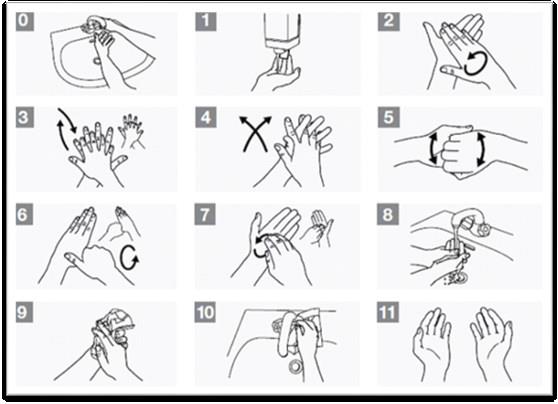 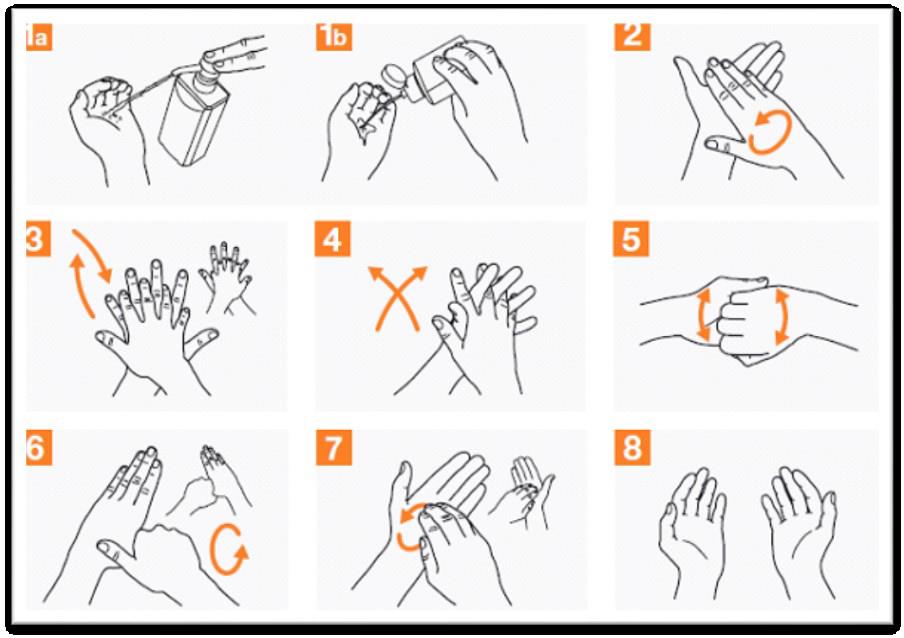 3.1.2: Hoest hygiëne Wat betreft de hoest en nies hygiëne is het belangrijk dat de pedagogisch medewerkers kinderen stimuleren de ellenboog voor de mond te houden bij hoesten of niezen. Indien dit niet lukt voor een kind, en het in de hand niest of hoest, is het belangrijk dat het kind daarna zijn handen reinigt. Daarnaast dienen snotneuzen zo snel mogelijk schoongemaakt te worden met een papieren tissue die uiteraard direct gedeponeerd dient te worden in een gesloten vuilnisbak.
Indien een pedagogisch medewerker begeleiding biedt aan het schoonmaken van neuzen is het uitermate belangrijk dat zij de handen daarna reinigt. ▪ Hoest en nies in de elleboogholte
▪ Stimuleer kinderen op een goede hoest en nies discipline.▪ Was de handen indien het niet is gelukt op in de elleboogholte te niezen of hoesten. ▪ Veeg snotneuzen zo spoedig mogelijk schoon met een papieren tissue
▪ Gooi de papieren tissue direct na gebruik weg in een gesloten vuilnisbak
▪ Reinig handen na ondersteuning of begeleiding van een neusje reinigen 3.1.3: Binnenmilieu Het binnenmilieu is de leefomgeving binnenin een gebouw. Een gezond binnenmilieu wordt gecreëerd door een schone lucht, een aangename temperatuur en een aangenaam geluidsniveau. Als er onvoldoende aandacht is voor het binnenmilieu dan kan dit zorgen voor gezondheidsklachten, stress bij medewerkers en kinderen en snellere verspreiding van ziekteverwekkers. Uit onderzoek blijkt dat er een relatie is tussen een slecht co2 en luchtvochtigheid en de verspreiding van corona. Een goed binnenmilieu draagt dus bij aan het beperken van de overdracht van ziektekiemen. Een gezond binnenmilieu kenmerkt zich doordat de lucht schoon en fris is en deze lucht weinig stofdeeltjes en ziekteverwekkers bevat. Daarnaast is er een juiste tempratuur, wordt de lucht steeds ververst en is het vochtbalans goed tussen de 30 & 70%. Co2 metingen Met een co2 meter kun je ook de hoeveelheid kooldioxide meten in de lucht. Deze meting wordt op een co2 meter aangeduid in PPM. In de huidige situatie is het aan te raden om de co2 meting gedurende de gehele dag te meten, zodat er tijdig kan worden bijgestuurd bij te hoge metingen. Indien dit niet mogelijk is, dan wordt de co2 minimaal drie keer per dag gemeten. Perfecte tot goede CO2-gehalte: ▪ Een CO2-gehalte lager dan 650 PPM indiceert een zeer goede luchtkwaliteit. Bij een CO2-gehalte lager dan 800 PPM is er sprake van een goede luchtkwaliteit Metingen boven de 800PPM: ▪ Indien de CO2-gehalte hoger dreigt te worden dan 800 PPM start de pedagogisch medewerker al met extra ventileren, door bijvoorbeeld een extra raam open te zetten Metingen boven de 1000PPM: ▪ Bij concentraties hoger dan 1000 PPM moet meer geventileerd worden. Ramen van de groepsruimte worden op dit moment zoveel mogelijk opengezet Metingen boven de 1200PPM: ▪ Bij 1200 PPM en hoger is het CO2-gehalte veel te hoog en moeten er direct grote ventilatiemaatregelingen worden getroffen. Mocht dit voor komen, dan wordt er gelucht. Tijdens het luchten worden alle beschikbare ramen en deuren zo wijd mogelijk worden opengezet. Daarnaast gaan de kinderen bij voorkeur even buiten spelen, indien het weer dit toelaat Ventileren: Gedurende de gehele dag wordt er geventileerd, hierdoor wordt de lucht regelmatig ververst in de ruimte en hangen er minder ziektekiemen in de ruimte. Dit kan door het openen van ventilatierooster of het openzetten van een klein en hoog raam gedurende de gehele dag. Afhankelijk van het CO2-gehalte en/ of tempratuur in de ruimte kunnen er meer ramen worden opengezet Luchten: Luchten ook wel spuien genoemd is in een zeer korte tijd (ongeveer 15 minuten) het verversen van alle vervuilde binnen lucht. Dit kun je doen door alle ramen en/of deuren wijd open te zetten, gedurende 10 á 15 minuten.
Op de volgende momenten wordt er gelucht/ gespuid: Bij binnenkomst van de eerste pedagogisch medewerker in de ochtend voordat de kinderen er zijn. Gedurende de middag als de meeste kinderen op bed liggen Bij co2-gehaltes boven de 1200PPM 3.1.4: Schoonmaak Een goede schoonmaak is van groot belang om het verspreiden van ziekteverwekkers zo veel mogelijk te beperken. Naast het binnenmilieu optimaal houden, is een goede schoonmaak een van de belangrijkste dingen om te zorgen voor een gezonde omgeving. De schoonmaak vindt doorgang zoals gewoonlijk, Welke we dagelijks registreren op de groep.Aanvullende frequentie toegevoegd gedurende de Corona epidemie. Op de locatie zijn preventie medewerkers aanwezig die zorg dragen voor de onderstaande extra Hygiëne afspraken binnen het team op de locatie worden uitgevoerd.Handcontactpunten; Met hand contactpunten worden de materialen die dagelijks door iedereen wordt aangeraakt bedoeld, zoals de deurklink, de deurbel, iPad, de telefoon, lichtknopjes, de toiletdoorspoel knop en overige handgrepen. De handcontact punten wordt minimaal tweemaal daag gereinigd en bij voorkeur driemaal daags. Na brengmomenten, haalmomenten en tussen de middag Horizontale werkoppervlaktes; met horizontale werkoppervlaktes worden materialen zoals, tafel, banken, kinderstoelen, commode en aanrecht bedoeld. Reinig deze oppervlaktes na elk intensief gebruik Horizontale speeloppervlaktes; met horizontale speeloppervlaktes worden zaken zoals box kussens, vloerkussens, klimkussens, vloerkleden bedoeld, reinig plastic achtige oppervlaktes dagelijks, textiele oppervlaktes die in de wasmachine kunnen twee keer per week en vloerkleden wekelijks. Uiteraard dienen alle oppervlaktes bij zichtbare verontreiniging direct gereinigd te worden Speelkleden; maak zo min mogelijk gebruik van textiele speelkleden voor baby’s, indien je hier wel gebruik van maakt was deze dan bij voorkeur dagelijks en bij zichtbare verontreinig Speelgoedbakken en kasten: reinig deze bij zichtbare verontreinig en wekelijks Speelmateriaal: Materiaal dat in de mond genomen wordt door kinderen (met name op de baby en dreumesgroepen) dienen dagelijks gereinigd te worden. Tevens raden wij aan om overige speelmateriaal de aankomende periode in plaats van maandelijks iedere twee weken te reinigen Slaaptextiel: Laat kinderen slapen op een eigen onderlaken en in een eigen slaapzak. Verschoon het beddengoed of maak gebruik van kind gebonden beddengoed. Was wekelijks het beddengoed en was zichtbaar vuil beddengoed direct
Aandachtspunt! Het desinfecteren met alcohol niet effectief is als dit wordt gebruikt als enigste reinig middel. De oppervlakte dient altijd eerste gereinigd te worden met schoonmaakmiddelen, zoals bijvoorbeeld allesreiniger en daarna past met bv. 70% alcohol.  Buitenspelen en uitstapjes Buitenspelen: Voor kinderen is buitenspelen erg belangrijk, het is goed voor de lichamelijk ontwikkeling maar zeker ook voor de weerstand en gezondheid van kinderen. ▪ Speel niet met meerdere groepen tegelijkertijd buiten op één buitenspeelruimte Uitstapjes: In de huidige samenleving is het niet verstandig om met een grote groep kinderen de samenleving in te gaan. Volwassenen kunnen momenteel erg ontzet reageren indien zij grote groepen op straat zien. Om deze reden is het niet alleen voor de gezondheid maar ook voor de veiligheid van de kinderen en de medewerkers niet raadzaam om uitstapjes buiten het kindercentrum te laten plaatsvinden. ▪ Onderneem geen uitstapjes, wandelingen of andere activiteiten buiten de kinderopvang 3.3 Samenvoegen Hoewel het voor de werkbaarheid van de organisatie vaak noodzakelijk is om in de ochtenden en avonden, en op rustige dagen samen te voegen zijn deze momenten een groot risico ten aanzien van overdracht van ziektekiemen, ondanks dat de kans dat kinderen elkaar onderling besmetten klein is. We probeer het samenvoegen van groepen zoveel mogelijk te beperken, door bijvoorbeeld alleen samen te voegen indien dit hoogstnoodzakelijk is. De voorschoolse en buitenschoolse opvang is om deze reden ook nog niet open omdat we anders groepen/ scholen moeten samenvoegen.Kijk of het mogelijk is om gedurende dagen dat er normaal gesproken een gehele dag wordt samengevoegd, kinderen op te vangen in eigen stamgroep.We voorkomen samenvoegen op verschillende manieren, oftewel indien het niet anders mogelijk is, voeg dan altijd dezelfde groepen samen 3.4 Open deuren beleid Het open deuren beleid kan een toegevoegde waarde zijn voor de ontwikkeling van kinderen en een positieve uitwerking hebben op het versoepelen van de wenperiode op de andere stamgroep. Echter zijn de contactmomenten gedurende open deuren beleid groot met meerdere kinderen onderling, waardoor ook de overdracht van ziektekiemen vergroot, ondanks dat de kans dat kinderen elkaar onderling besmetten klein is. ▪ Maak geen gebruik van open deuren beleid gedurende de corona epidemie 3.5 Extra dagdelen en ruildagen Bij het gebruik maken van extra dagdelen of ruildagen kan er volgens de wet gebruik worden gemaakt van een anders stamgroep dan de eigen stamgroep. Wegens de verspreiding van ziektekiemen is dit niet raadzaam. ▪ Vang kinderen niet op in andere stamgroepen dan de eigen gedurende extra dagdelen en ruildagen 3.6 Flexibele opvang kinderen Volgens de Wet Kinderopvang mogen flexibele kinderen op twee stamgroepen geplaats worden. In verband met de Corona epidemie is dit niet raadzaam. ▪ Probeer flexibele kinderen zoveel mogelijk één stamgroep toe te wijzen 3.7 Groepsgrootte & personele bezetting Hoe meer volwassenen en kinderen er in één groepsruimte aanwezig zijn, hoe minder afstand er gehouden kan worden maar ook hoe meer kans er is op overdracht van ziektekiemen. Hoewel het financieel en plan technisch niet haalbaar is om groepen kleiner te maken zijn er wel een aantal zaken waarmee we rekening mee houden: Zet niet meer dan drie volwassenen op een groep (indien dit kan in overeenstemming met de BKR), tel bij deze volwassenen ook de aanwezigheid van stagiaires Behoud als volwassenen onderling zoveel mogelijk 1,5meter afstand Zorg dat personeel zoveel mogelijk wordt ingezet op een vaste stamgroep 3.8 Contact tussen kinderen onderling Het contact tussen kinderen onderling kun je niet verbieden noch bewerk stellen. Daarnaast blijkt uit onderzoek dat de overdracht tussen kinderen onderling klein is. Door de overheid is gesteld dat het voor jonge kinderen niet nodig is om 1,5meter afstand te bewaren, echter wordt er tevens geschreven op de website van de rijksoverheid dat de 1,5meter afstand daar waar mogelijk is wel bewaard moet blijven. Jongen kinderen hebben uiteraard geen notie aan 1,5meter afstand. Echter kun je het contact tussen kinderen wel beperken door een aantal handeling wijze en regels. Leer kinderen dat knuffelen momenteel niet mogelijk is Voor de bso kinderen hebben huisregels/omgang regels opgesteld deze zullen met de kinderen op de bso doorgenomen worden met daarbij uitleg van de pedagogisch medewerker. Leg baby’s niet in elkaars nabije omgeving Laat kinderen in de kring en aan de eettafel verder van elkaar afzitten als dit mogelijk is.  Biedt geen activiteiten aan die draaien om samen dicht bij elkaar aanwezig zijn, dit betekent niet dat er geen activiteiten voor de sociale ontwikkeling aangeboden dienen te worden Biedt activiteiten aan waarbij 1,5meter van elkaar spelen wordt gestimuleerd. Denk bijvoorbeeld aan een bal overrollen, een dansspel op de plaats etc. Hoofdstuk 4: Pedagogisch medewerkers 4.1 Contact tussen kinderen en pedagogisch medewerkers Het contact tussen een pedagogisch medewerker en kinderen is van groot belang voor de emotionele veiligheid van de kinderen te waarborgen. Daarnaast zijn de allerjongste kinderen afhankelijk van het contact van pedagogisch medewerkers voor dingen als eten, een schone luier en troost.
Als pedagogisch medewerker kun je daarom contact tussen jezelf en kinderen niet voorkomen. Daarnaast blijkt uit onderzoek dat de kans op overdracht van het virus door kinderen aan volwassenen klein is. Door andere maatregelen te nemen die de emotionele veiligheid van kinderen niet schaden wordt het risico op ziekteoverdracht zoveel mogelijk beperkt. De grootste maatregel is hierbij het contact met ouders te beperken en als volwassenen onderling de 1,5meter afstand te bewaren. 4.2 Persoonlijke hygiëne De persoonlijke hygiëne van pedagogisch medewerkers is in deze tijden van groot belang. De pedagogisch medewerkers zijn immers de schakel tussen kinderen en ouder van diverse gezinnen. Draag zorg voor een goede handhygiëne.Draag nagels kort Draag geen nagellak of nepnagels Draag geen hand en polssieraden
Draag zorg voor goede persoonlijke verzorging Draag elke dag schone kleding Zorg dat je dagelijks jezelf schoonmaakt door bijvoorbeeld onder de douche te gaan   Wees verstandig in je persoonlijke leven. Bezoek geen extreem drukken plekken en neem de Maatregelen voor individuen vanuit de overheid serieus 4.3 Thuisblijf regels- gezondheid personeelWerken in de kinderopvang (als bijvoorbeeld beroepskracht) valt onder een van de cruciale beroepen. Hiervoor gelden de volgende richtlijnen van de RIVM.Personeel met lichtwegklachten en/of koorts boven 38 graden Celsius blijven thuis en worden getest op covic-19. Als zij 24 uur klachtenvrij zijn of negatief getest kunnen zij weer aan het werk.Personeelsleden worden getest conform de zorgaanpak.Personeelsleden die in een risicogroep vallen (conform de RIVM) lijst2), kunnen niet worden verplicht te werken op de groep en gaan in overleg andere werkzaamheden doen vanuit huis of elders op de locatie. De werknemer gaat hierover in overleg met bedrijfsarts/behandelaar.Personeelsleden met gezinsleden die in de risicogroep vallen (conform de RIVM lijst), kunnen niet worden verplicht te werken op de groep en gaan in overleg andere werkzaamheden doen vanuit huis of elders op de locatie. De werknemer gaat hierover in overleg met de bedrijfsarts/behandelaar.4.4 Teamvergaderingen We houden bij bijeenkomsten de regels ten aanzien van de overheid: vermijd grote groepen mensen van meer dan 3 personen. Daarnaast is het mogelijk om zelf extra maatregelen te nemen:                                                                         - Houdt onderling in ieder geval 1,5meter afstand.                                                                            - Voorkom teamvergaderingen van meerdere locatie bij elkaar.                                                                - Indien mogelijk kijk dan of de teamvergadering kan plaatsvinden doormiddel van een virtuele bijeenkomst, denk hierbij aan Zoom.                                                                                             - Kijk of het mogelijk is over te stappen op groepsvergaderingen waarbij niet meer dan drie volwassenen in één ruimte zitten, met de in acht neming van 1,5meter afstand. 4.5 Pedagogisch coach Nu de kinderopvang weer opengaat op 8 februari zal ook de pedagogisch coach de werkzaamheden hervatten. In veel organisatie loopt de pedagogisch coach op verschillende groepen rond maar vaak ook op verschillende locatie. Het is van belang met name als de pedagogisch coach op verschillende locatie komt om extra maatregelen te nemen. Reinig de handen voor aankomst op locatie en bij wisseling van groep naar groep Voorkom lichamelijk contact met kinderen en volwassenen Bewaar afstand tot pedagogisch medewerkers en neem hierbij 1,5meter afstand regeling in acht Kom niet werken indien je verkoudheidsklachten hebt en een lichaamstempratuur boven de 38 graden Celsius.Volg overige richtlijnen die in dit protocol zijn uitgezet ten aanzien van gezondheid en hygiëne op Hoofdstuk 5: Actielijst Informeer pedagogisch medewerkers over de aanvullende werkafspraken.                               Deel het beleid uit aan de pedagogisch medewerkers.                                                                     Zorg dat de werkinstructie zichtbaar wordt opgehangen of neergelegd op de groep.Kies een andere wijze van overdracht (app, schriftje, systeem)                                                   Kies alternatieve communicatiemogelijkheden, zoals videobellen, Zoom, Teams, Skype         
Plan ouderbetrokkenheid activiteiten via alternatieve communicatiemogelijkheden               
Stel een schema op voor het buitenspelen, welke groep speelt wanneer buiten?               
Kijk naar de mogelijkheden om samenvoegen zoveel mogelijk te beperken.                               
Kijk kritisch naar het personeelsrooster en probeer te voorkomend dat er meer dan drie volwassenen op de groep aanwezig zijn.                                                                                           
Stel nieuwe aftekenlijsten op voor schoonmaakwerkzaamheden.                                                Informeer ouders over de aanvullende afspraken, ten aanzien van brengen en halen, oudergesprekken, ouderbetrokkenheid en extra dagen en ruildagen.                                                                                                                           Hoofdstuk 6: Werkinstructie:Alle pedagogisch medewerkers zijn op de hoogte van dit protocol en weten deze op de groep te vinden. En streven na om dit protocol toe te passen